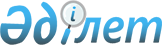 О назначении Бакауова Б. Ж. акимом Павлодарской областиУказ Президента Республики Казахстан от 25 марта 2016 года № 216      Назначить Бакауова Булата Жумабековича акимом Павлодарской области.      Президент

      Республики Казахстан                       Н. НАЗАРБАЕВ
					© 2012. РГП на ПХВ «Институт законодательства и правовой информации Республики Казахстан» Министерства юстиции Республики Казахстан
				